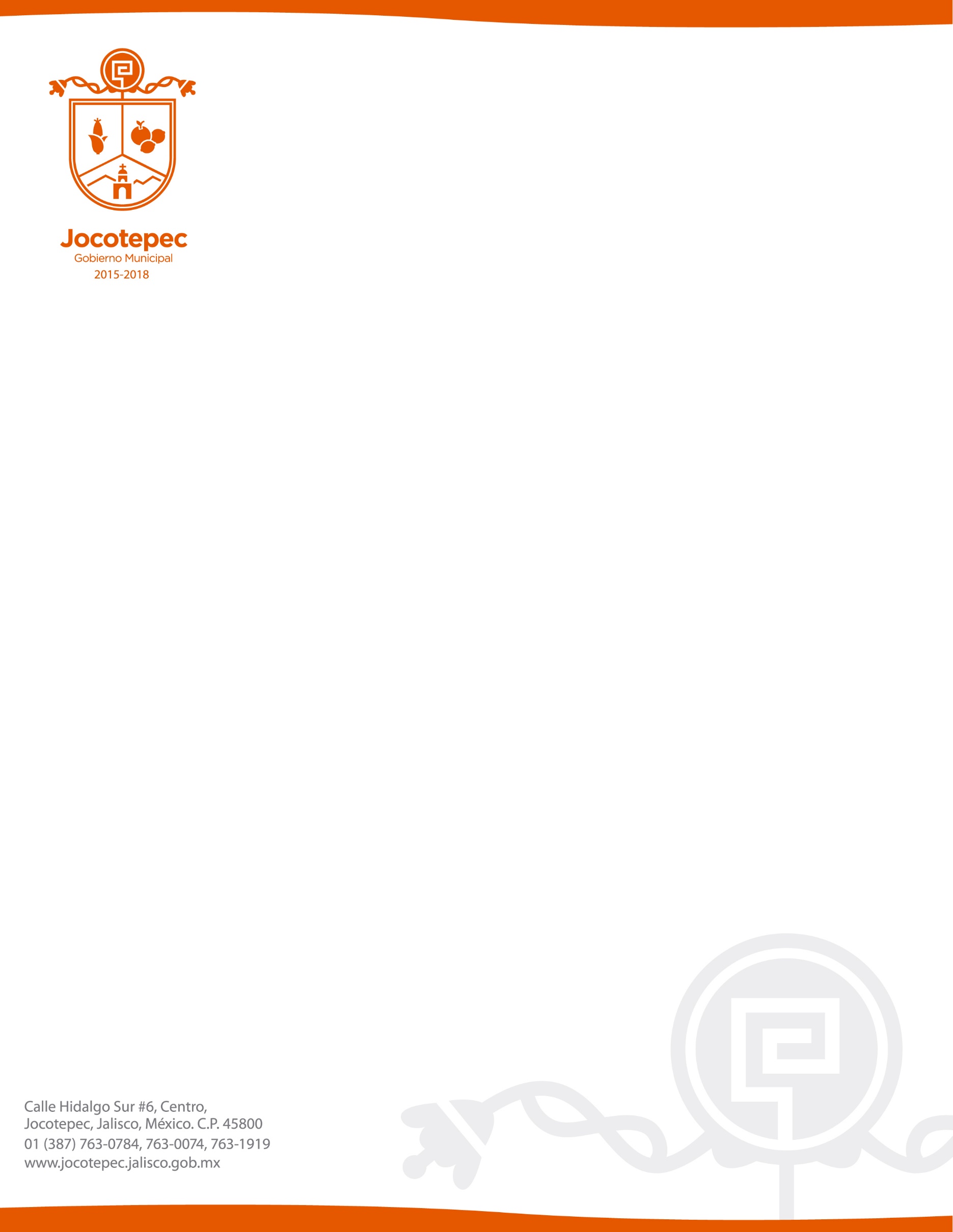 El Gobierno Municipal de Jocotepec, Jalisco, en el periodo comprendido del mes de octubre del año 2015 al mes de Mayo de 2017, no se han aplicado programas regionales.